Science – The Digestive System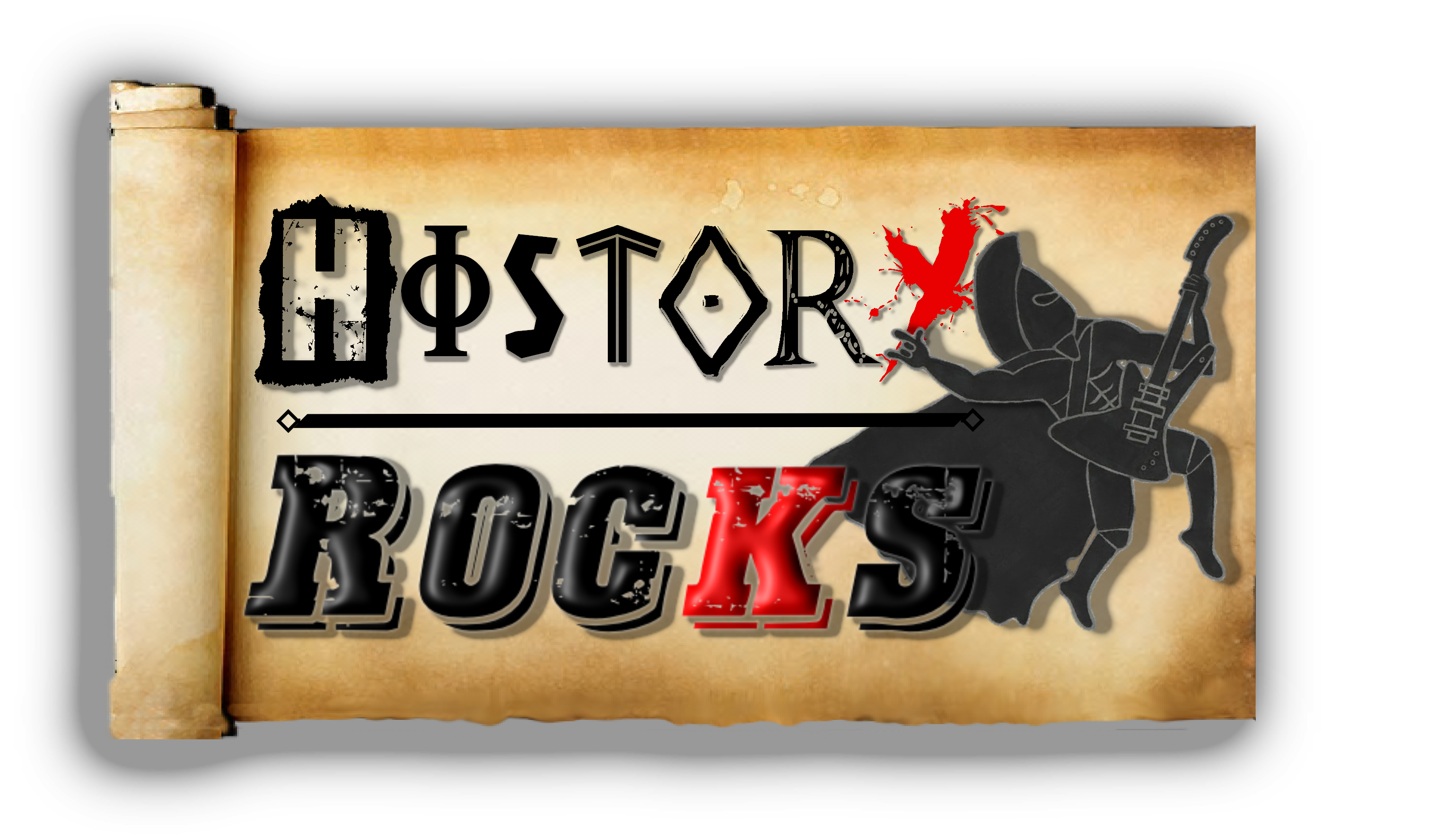 